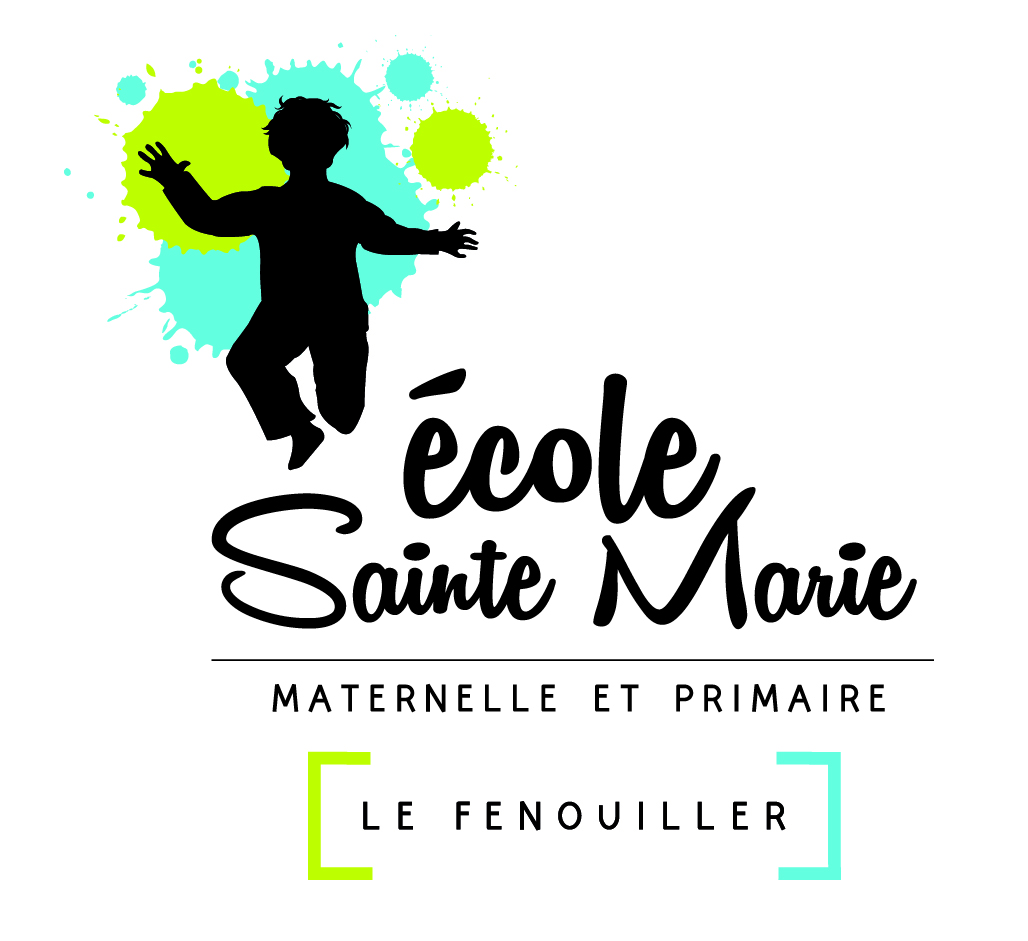 		FICHE DE RENSEIGNEMENTSNom de l’enfant : .......................................................	Prénom : .............................................................Né(e) le : ...........................................................................	Lieu de naissance: .................................................Classe : ……………..                                                           Baptisé(e) :  oui 		nonAdresse de l’enfant : ……............................................................................................................................................................................................	Téléphone domicile : ...........................................................					            Portable : ……………………………...…………Adresse mail : ………………………………….…………………………Nom du Responsable légal :…………………………….	Prénom : ……………………………..…Profession : ……….………………………..…                    Nom de l’entreprise : ........................................... Adresse de l’entreprise : ……………………………………………………………..........................................Nom du conjoint : ………………………………………	Prénom : ………………………………..Profession : ……………………………………..                 Nom de l’entreprise : ……………………………   Adresse de l’entreprise : ………………………………………………………………………………………..Etat familial :  marié(e)         divorcé(e)          veuf(ve)         concubinage          pacsé(e)         célibatairePour les Parents séparés, adresse de l’autre parent : .…………..……………………………….……………………………………………………………………………………………………………………………..En cas d’accident, prévenir prioritairement :...........................................................................................	    Téléphone : ....................................................ou ......................................................................................	    Téléphone : ....................................................La nourrice : ......................................................................	    Téléphone : ....................................................Contre-indications médicales éventuelles : ......................................................................................................Problèmes de santé à signaler : ......................................................................................................................... (signaler les allergies, asthme, hypoglycémie, convulsions, ...)Médecin de famille : ...........................................................	Téléphone : ...................................................Ou : ...................................................................................	Téléphone : ...................................................Votre enfant mange à la cantine :	   oui		 non 		        occasionnellementVotre enfant va à la garderie :                    oui 		 non		   occasionnellementDELEGATION DE POUVOIRS EN D’URGENCEJe soussigné (e) ..........................................................................................................................................Demeurant à l’adresse indiquée ci-dessus, autorise le Directeur de l’école Mr BARRAUD Patrick à prendre, en cas d’urgence, toutes décisions de transport, d'hospitalisation ou d'intervention chirurgicale en cas de nécessitées constatées par un médecin. Cette autorisation vaut en cas d’impossibilité soit de me joindre (ou de joindre mon conjoint), soit d’obtenir l’avis de notre médecin de famille.Fait à ................................................................................... Le ................................................................Signature de (ou des)  la personne(s) responsable(s) de l’enfant